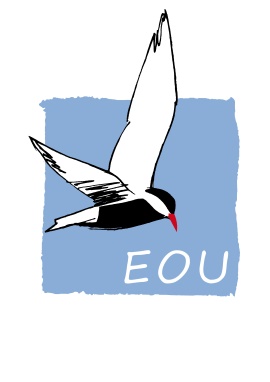 European Ornithologists’ UnionApplication for EOU Travel Stipend, Giessen 2022The EOU has limited support funds available, mainly for early-career researchers from environments that cannot cover participation in the EOU conference (especially from low and medium income countries). We will also consider applications due to other forms of hardship on a case-by-case basis.Please only apply if you have no alternative funding sources, after exploring all options.Support can be given for costs of maximally € 700, pending on a justified budget request. Please fill in the application form below to inform our decision-making.Award decisions will be made by a small international selection committee of EOU council members. The closing deadline for applications is 15 November 2021, decisions will be communicated in December 2021. Submit the form to Past-President Barbara Helm (b.helm@rug.nl)Personal informationRole in EOU Giessen?Professional status?If you are not an early-career researcher from low and medium income countries, are there other forms of hardship that you would like to briefly tell us about?Indicative budget request? (maximally € 700)First nameLast nameInstitution / companyCountry of residenceE-mailIndicate all that apply1st time EOUPoster presentation (give title)Oral presententation (give title)Neither, but ... (briefly indicate your motivation for attending the EOU conference)Indicate which applicableStudent (indicate university)Early career-researcher with completed PhD (indicate PhD year)Optional: other (e.g., NGO, company, unemployed etc.)Indicate expected needRegistrationTravelAccommodation